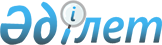 О признании утратившим силу постановления Правительства Республики Казахстан от 18 июня 2012 года № 799 "Об утверждении перечня видов деятельности по производству высокотехнологичной продукции"Постановление Правительства Республики Казахстан от 4 сентября 2015 года № 743      Правительство Республики Казахстан ПОСТАНОВЛЯЕТ:



      1. Признать утратившим силу постановление Правительства Республики Казахстан от 18 июня 2012 года № 799 «Об утверждении перечня видов деятельности по производству высокотехнологичной продукции» (САПП Республики Казахстан, 2012 г., № 57, ст. 782).



      2. Настоящее постановление вводится в действие со дня его первого официального опубликования.      Премьер-Министр

      Республики Казахстан                    К. Масимов
					© 2012. РГП на ПХВ «Институт законодательства и правовой информации Республики Казахстан» Министерства юстиции Республики Казахстан
				